6ª 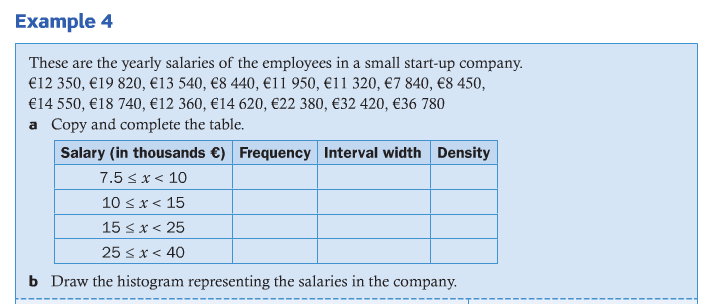 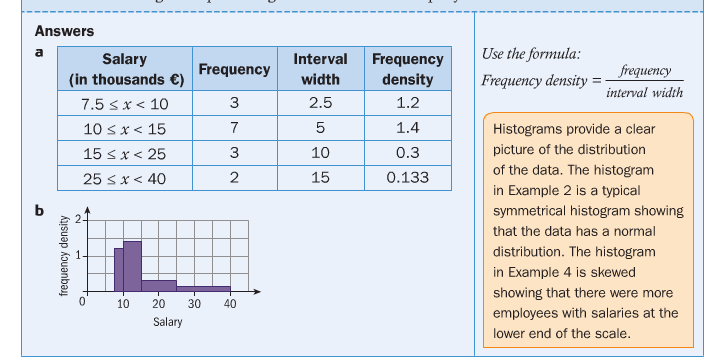 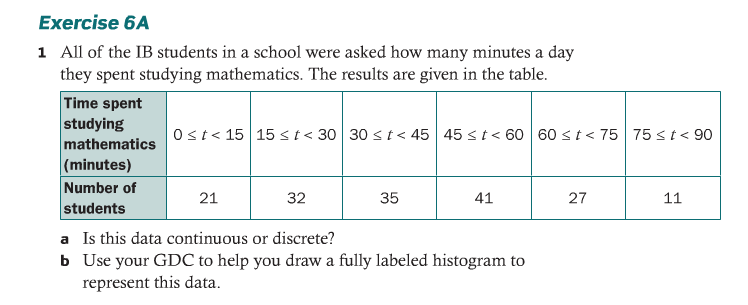 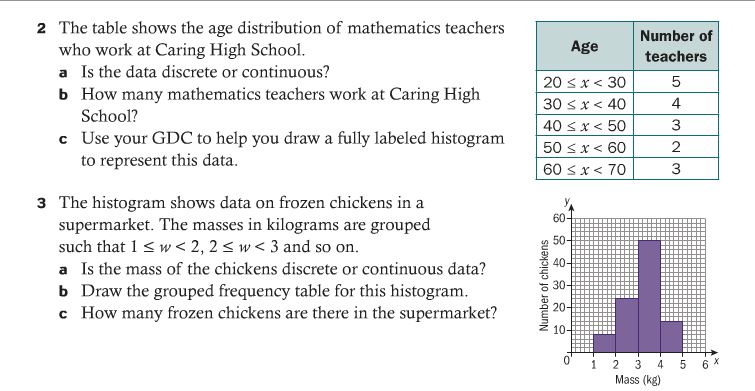 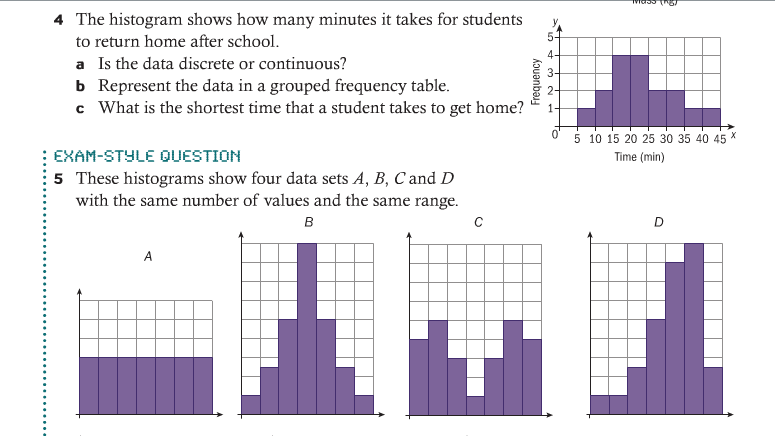 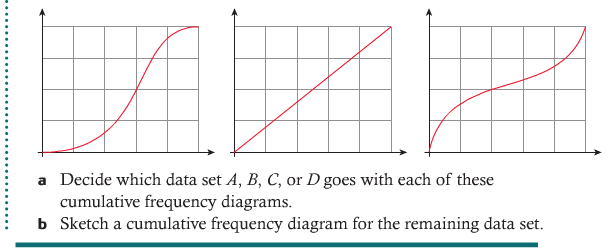 